ПОРТФОЛИОРуина Светлана Павловна1961 г. р.Муниципальное образовательное учреждение «Объячевская общеобразовательная средняя школа» с. Объячевоучитель информатикиОГЛАВЛЕНИЕЛист самооценкиСодержание аналитической справкиВведениеЯ, Руина Светлана Павловна закончила в 1984 году физико-математический  факультет Сыктывкарского государственного педагогического института. Педагогический стаж составляет 23 года.В МОУ ОСОШ работаю 18 лет. По итогам предыдущей аттестации 2006 года имею высшую квалификационную категорию.В процессе педагогической деятельности стремлюсь быть  высококвалифицированным специалистом, хорошо знающим предмет, владеющим методикой преподавания информатики в общеобразовательной школе. На уроках стараюсь поддерживать благоприятный психологический климат, чтобы уроки были содержательными и интересными.  Постоянно работаю над повышением своего профессионального мастерства,  регулярно обучаюсь на курсах повышения квалификации, как очно, так и дистанционно, самостоятельно изучая методическую литературу и передовой педагогический опыт. Много лет являюсь наставником молодым специалистам. Под моим руководством успешно проходят  практику студенты физико-математического факультета КГПИ по специальности учитель информатики.Основанием для  аттестации  на высшую квалификационную
 категорию считаю следующие  результаты  работы, соответствующие требованиям, предъявляемым к высшей квалификационной категории: рост качества знаний обучающихся; хорошие результаты сдачи экзаменов в традиционной форме и ЕГЭ; выбор выпускников профессий, связанных с информатикой с дальнейшим успешным поступлением в вузы страны; призёры во Всероссийской игре «КИТ»; оказание методической помощи педагогам,
обмен опытом с коллегами района, республики и России; участие в обсуждениях и изучение творческих работ своих коллег в интернете ; участие в  различных конкурсах инновационных работ; серебряный призёр в конкурсе «Учитель Года-2010»;являюсь сотрудником школьного научного общества; являюсь  руководителем 6г класса, который по многим показателям лидирует в своей параллели и за прошлый 2010 учебный год получил номинацию «Самый активный класс», « Самый спортивный класс».Самооценка результатов педагогической деятельности в форме информационно-аналитической справкиКритерий 1. Образовательные достижения учащихся ( за последние 3 года)Позитивная динамика уровня обученности учащихся за последние три года.Одним из важнейших показателей учебного процесса является уровень обученности учащихся. Анализ результатов моей педагогической деятельности за годы работы в школе показал, что уровень обученности учащихся школы по информатике все годы составляет 100 % .Позитивная динамика «качества знаний» учащихся за последние три года.При рассмотрении качества знаний обучающихся за последние три года также наблюдается положительная динамика. Увеличивается количество обучающихся в процентном отношении, имеющих положительные итоговые оценки, что видно из таблицы №1. Качество знаний по информатике выше 54%, и на протяжении последних лет прослеживается тенденция  его увеличения до 56%.                                                                                                  Таблица№1Динамика повышения качества знаний  по общему количеству учащихсяС каждым годом снижается количество учеников в нашей школе, поэтому соответственно идёт снижение изучающих предмет информатика, что отражается на диаграмме №1.                                                                                        Диаграмма№1На диаграмме №2 видно, что с уменьшением количества обучающихся информатике наблюдается стабильность в пропорциях количества учеников, имеющих «4» и «5», что подтверждает положительную динамику качества знаний.                                                                            Диаграмма№2В то же время качество знаний обучающихся за 3 года возросло примерно на 2 %.Динамика повышения качества знаний   учащихся по параллелям, где выдерживается преемственность3-4 классыТаблица№2                                                                                                    Диаграмма№3            4-5 классы                  Таблица№3                                                                               Диаграмма№4                    8-9 классы                                                                                                             Таблица№4                                                                                  Диаграмма№5                    10-11 классы                                                                                                             Таблица№5                                                                                            Диаграмма№6                   Мониторинг уровня обученности и качества знаний всех учеников прилагается (Приложение№1)Количество учащихся, испытывающих интерес к изучению предметаКаждый год ребята выбирают предмет «информатика» для сдачи экзамена. С 2008 года  появились в школе профильные классы, в которых ребята стали выбирать предметы для сдачи ЕГЭ по своему профилю. Уменьшились часы преподавания дисциплины «информатика» в профильных классах. Это сказывается на выборе экзамена ребятами в дальнейшем. Тем не менее, уровень обученности учеников, сдающих ЕГЭ по информатике ,каждый год составляет 100%. Это говорит о том, что интерес ребят к предмету информатика не уменьшается.                                                                                                      Таблица№6Уровень обученности выпускниковЗа последние 3 года выпускники успешно использовали результаты ЕГЭ и свои знания по информатике для поступления в вузы  и дальнейшего обучения.Школьная база знаний помогает будущим студентам осваивать новые технологии и  компьютерные программы. И конечно же школьные знания по информатике пригодятся им в будущей профессии. Список поступлений выпускников прилагается (Приложение№2).Количество выпускников, которые связывают свою профессию с информатизацией общества, с каждым годом растёт, о чём показывает диаграмма №7, а это значит, что они проявляют интерес к изучению предмета информатика.                                                                                   Диаграмма№7                                                      2009 г.            2010г.         2011г.                         9 чел.              12 чел.       17 челИнтерес к предмету выражается в участии ребят во многих видах деятельности. Это выборы экзамена, факультатива, элективных курсов, кружков и т.д. и в конечном виде профессии.                                                                                                  Таблица№7Мониторинг количества учащихся, испытывающих интерес к изучению предмета 9а класса 2009/2010уч.г.Итого:                                                                            92%Наличие и положительная динамика по поступлению в Коми республиканский лицей-интернат для одарённых детей из сельской местности.За последние годы число  учащихся, поступивших в очно-заочный лицей на физико-математическое отделение для одаренных детей из сельской местности при КГПИ увеличивается. В процентном соотношении поступили на физико-математическое отделение в 2008-2009 -21% , 2008-2009-42%,2010-2011-67% . Это видно из таблицы и диаграммы.                                                                                                   Таблица№8                 Год                                   поступили на физмат                 всего поступили в лицей                                                                                  Диаграмма№8                                                                                                     2009 г.           2010г.                    2011г.Рост мотивации к изучению предмета.У психологов есть тезис о том, что результаты деятельности человека зависят на 20-30 % от его интеллекта и на 70-80 % от мотивов (В.Н. Мякишев), поэтому сформированная мотивация-  это база для эффективного педагогического воздействия. Мотивация формируется в процессе работы.  Положительная динамика по показателям, приведенным в критериях  1/1 – 1/4: -рост качества знаний, -рост количества учеников, участвующих в предметных олимпиадах, посещающих предпрофильные элективные курсы по информатике  и выбирающих профильный класс с предметом «информатика»(см. далее критерии  2/1  и  4/4),  -поступающих в лицеи и вузы с базовым предметом «информатика», -выполняющих творческие задания,  -выбирающих экзамен по информатике,- участвующих в Российских конкурсах по информатикеявляется бесспорным свидетельством роста положительной мотивации со стороны учащихся к изучению учебной  дисциплины  «информатика» . На протяжении последних лет работы  в нашей школе  отмечается рост мотивации учащихся к изучению информатики. Количество ребят, желающих посещать факультативы и элективные курсы, увеличивается. Это  видно из таблицы№9                                                                                                  Таблица№9Позитивная динамика решения воспитательных или развивающих задач обученияВ настоящее время являюсь активным участником концепции, развивающейся образовательной системы «Школа 2100» по формированию ИКТ-грамотности учащихся и преподавателей, руководителем которой в области информатики является А.М.Горячев, кандидат педагогических наук. В образовательной системе «Школа 2100» полная совокупность умений формируется в терминах ключевых задач и соответствующих способов действий, которые должен выполнять учащийся. В качестве ключевых задач выступают задачи информатизации деятельности, т.е. задачи применения совокупности умений, входящих в содержание ИКТ- грамотности для достижения поставленных целей.В этом ключе я рассматриваю следующие задачи информатизации деятельности:Информатизация объектов деятельности,Информатизация процессов (отдельных действий),Полная информатизация результатов деятельности.Динамика информатизации отражается в моей творческой работе «Информационные и инновационные технологии  в преподавании  информатики
в средней школе» . Прилагаю выбранный материал из этой работы.(Приложение №3).  Работа по формированию ИКТ-грамотности учащихся и преподавателей продолжается в нашей школе продолжается.                                                                                              Таблица№10Динамика информатизации деятельности ученика при изучении среды M ExcelКритерий 2.  Результаты итоговой аттестации учащихся( за последние 3 года)Ученики  успешно осваивают программу по учебному предмету «информатика», показывают хорошие результаты на выпускных экзаменах, так в традиционной форме, так и в форме ЕГЭ.Таблица№11              (документы прилагаются, приложение№4)                                                                                               Таблица№12аСписок  учеников, набравших баллы выше среднестатистических по району и республике  Результаты итоговой аттестации за три года показали положительную динамику  роста качества знаний выпускников.                                                                                                            Таблица№12бНаличие и положительная динамика итоговой аттестации                                                                                                                                                                  Таблица№13Результаты экзаменов в 9х классах.                                                                                                                   Диаграмма№9                  На диаграмме №9 прослеживается скачкообразный рост уровня качества знаний ребят. С2009 года уровень качества знаний вырос на 33%.Из диаграммы №10   видно, что количество учащихся 9-х классов, сдавших экзамен «4» и «5» стабильно больше 43%, уровень обученности 100%.                                                                                               Диаграмма№10                                     Количество учащихся 9-х классов, выбравших экзамен                                          Количество учащихся 9-х классов, сдавших экзамен на                                                                  «4» и «5Критерий 3.  Организация и результативность внеурочной деятельности по предмету информатика (за последние 3 года)В настоящее время российская система образования ориентирована на вхождение в мировое образовательное пространство. Общие тенденции развития образования – это не только значительное расширение сферы знаний и умений учащихся, но и повышение их культуры, максимальное развитие способностей, творческого потенциала и индивидуальности.  И здесь неоценима роль учителя. Учитель должен стремиться создать условия, которые каждому ученику дадут возможность реализовать свой  творческий  потенциал . Познание радости творчества, умение решать творческие задачи может гарантировать, что и в дальнейшей жизни человек будет творческой личностью.Количество учащихся, ежегодно вовлечённых во внеурочную деятельность                                                                                                       Таблица№14	Таким образом, количество участников творческих конкурсов возросло за 3 года на 26 %.Образцы творческих работ прилагаются. (Приложение №5)                                                                                                    Диаграмма№11                                                                                                        Таблица№15                                               Систематичность внеурочной деятельности по предмету.Предлагаемые учащимися творческие работы становятся с каждым годом интереснее, ребята используют при их подготовке компьютерные технологии. Выполненные работы используются при оформлении тематических стендов, как раздаточного материала на уроке, как демонстрационный материал на уроке, как дополнительную информацию для углублённого изучения отдельных тем информатики, для проведения внешкольных и внеклассных мероприятиях. Организация разнообразных творческих работ учащихся  в течении многих лет моей педагогической деятельности уже давно приняла системный характер. Одним из способов достижения поставленных целей является организация конкурсов творческих работ по предмету.При изучении курса информатики стало традиционным проведение конкурса творческих работ по темам:3-5 класс – конкурс кроссвордов, состоящих из информационных терминов,                  конкурс рисунков на тему «Работа с информацией», «Носители информации», «Обработка информации», «Роботы»;  6 класс-   конкурс компьютерных лабиринтов;            8 класс – конкурс рефератов на тему « Значение компьютеров в нашей жизни»; 9-11 класс – конкурс мультипликаций, презентаций к урокам информатики с использованием гиперссылок, тестов в электронной таблице.	11 класс – конкурс сочинений-рассуждений на тему «Информатизация в России».	Ученики  активно включаются в процесс создания творческих работ в виде рисования на компьютере, составления схемы, создание презентаций. Количество участников конкурсов постоянно растет, а некоторые работы имеют инновационные формы, как компьютерные презентации, мультипликации, электронные кроссворды , тесты и т.д.                                                        Таблица№16Виды и количество творческих работ, выполняемых учащимися систематическиВедение элективных курсов за последние три годаВ 9-ых классах третий год подряд веду элективный курс «Численные методы в программировании», «Основы логики». Программа элективных курс «Численные методы в программировании» курсов прилагается (приложение №6).С каждым годом растёт интерес ребят к данному курсу. Это видно из диаграммы. Свои знания ребята могут использовать  в рамках школьной и районной олимпиады, при сдаче ГИА по информатике.                                                           Диаграмма№12                   2009 г.        2010г.                 2011г.Элективные курсы как форма внеурочной деятельности непосредственным образом  являются частью учебного  процесса.    Элективные курсы дают широкие возможности для использования современных образовательных технологий и предполагают их обязательное применение. При проведении элективных курсов применяю методы и приемы информационно-компьютерных технологий, исследования, проектной деятельности.Динамика выбора учащимися 9-х классов элективного курса по информатике ««Численные методы в программировании», «Основы логики».                                                                                                               Таблица№17Из таблицы видно, что с каждым годом всё большее количество ребят хотят участвовать в различных видах деятельности.                             Диаграмма№13                       Диаграмма№14Наличие особых достижений по предмету.Для повышения мотивации к углубленному изучению предмета, для обеспечения  высокого уровня образования учащихся ежегодно в школе проводятся предметные олимпиады.Наличие и положительная динамика учащихся, участвующих в олимпиадахЧисло учащихся, принимающих участие в олимпиадах.                                                                                   Таблица№18Таблица  отражает рост количества участников олимпиад по информатике на всех этапах                                                                                                                                                                                  Таблица№19Районный тур олимпиады 2008 -2009 учебного года	                           Диаграмма№15Позитивные результаты внеурочной деятельности по информатике.                             Диаграмма№16Участие во Всероссийских конкурсах по информатикеПозитивные результаты во Всероссийской игре «КИТ».                                                                                                    Таблица№20                    Документы прилагаются (Приложение №7)Критерий 4.  Развитие самоуправления учащихсяСтаж  педагогической деятельности  классным руководителем  26 лет.  За плечами семь  выпусков. В МОУ ОСОШ три выпуска.В текущем учебном году (2010-2011г.)  являюсь классным руководителем 6 «г» класса. Некоторые отчёты о работе прилагаются (Приложение №8 )            Наличие программы воспитательной работы в классе Программа воспитательной работы предназначена для реализации класса и направлена на построение эффективной воспитательной системы в классе с целью – создание условий для успешной социализации пятиклассника. Проблемы воспитания, решаемые данной программой: Адаптация пятиклассников к новым условиям обучения;Разные подходы в семейном воспитании учащихся;Недостаточная сплочённость классного коллектива.Все это отражается в программе воспитательной работы ( Приложение№9)                                                                                                            Таблица№21            Благоприятный психологический климат в классе6г класс проявляет высокую активность во всех общешкольных мероприятиях, что отражается  в портфолио класса (Приложение №10).Портфолио хранится в классе, показывается родителям на собрании, гостям на классном часу и т.д.                                Постоянное взаимодействие классного руководителя с родителями учащихся.Чтобы поддерживать взаимодействие с родителями. регулярно проходят выступления на родительских собраниях , проводятся  индивидуальные консультации для родителей, даются  им советы и рекомендации по вопросам изучения предмета и воспитания. Практикуется посещение детей на дому. Проходят совместные мероприятия: подготовка и проведение праздников, походы, зимние катания, поездки, музеи .Материалы прилагаются (Электронное приложение)   На родительских собраниях обязательно проводится цикл бесед с психологами, встречи с учителями, «круглые столы», тесты для родителей и так далее.                                                                                                             Таблица№22Отсутствие  правонарушений у учащихсяУчащиеся 6 «г» класса, в котором являюсь классным руководителем, не находятся ни на внутришкольном учете, ни на учете в КПДН. Правонарушений не совершали.Развитие самоуправления в классе Структура самоуправления  и система нестандартных поручений в классе отработаны и применяются мною в течение многих лет воспитательной практики. Организационную функцию при проведении внеклассных мероприятии выполняет актив класса, вовлекая в совместную деятельность всех остальных членов коллектива.  Классное самоуправление развивается по схеме,  которую мы разработали совместно с ребятами на классном часу. Учитывалось желание ребят нести ответственность за ту иную деятельность внутри класса. Виды поручений выбирались, опираясь на особенности и проблемы моего класса. Эта схема самоуправления даёт гарантии взаимопонимания, сотрудничества и поддержки ребят внутри класса. Дети учатся строить отношения, уважать друг друга, дружить.Схема самоуправления в классе (Приложение №14)        После утверждения схемы самоуправления в классе , состоялись выборы всех участников данной схемы.Назначение «должностей» в классе (Приложение №15), в соответствии со схемой самоуправления. Активное участие  учащихся в  жизни  социума. -уборка мусора на территории села, очистка  мест отдыха (материал прилагается) ( Приложение №14 ), наведение порядок в школьном саду, уход за памятником павшим героям войны. Участие учащихся в решении проблем местного социума- помощь районной станции юннатов, находящейся в селе Объячево и переживающей материальные трудности.  Ребята собрали и привезли на станцию  корм для питомцев; это акция «Помоги ближнему». Ребята приносят ненужные , ещё не изношенные вещи, книги, игрушки и отдают в пользование в детские сады, приюты, в малоимущие семьи. Эти акции учат ребят доброте, состраданию, участию.Позитивным  результатом воспитательной работы- положительная динамика воспитанности личности по принятым в школе критериям, рост количества активных  членов классного коллектива.             Прилагается отзыв завуча по внеклассной работе МОУ ОСОШ   Семушиной М.А.о работе классного руководителя, Руиной С.П. (Приложение №15).  Критерий 5.  . Обеспечение высокого качества организации образовательного процесса на основе эффективного использования современных образовательных технологий, в том числе информационных.Использование современных образовательных технологий в процессе
 обучения предмету и в воспитательной работе.5.1. Активное использование проектных и исследовательских технологий в образовательном процессе	 Большое значение придается изучению современных педагогических технологий, в том числе информационно-коммуникационных. Самостоятельно овладела навыками работы  в новой операционной системе Линекс,  дистанционно прошла обучение по программе «Установка и администрирование пакета свободного программного обеспечения». Полученные знания в области современных педагогических технологий активно внедряются в практику, разрабатывается мультимедийный учебный материал для проведения уроков, элективных курсов.5.2. использование ИКТ в образовательном процессеВ настоящее время важнейшей задачей средней школы считают не только обеспечение высокого уровня образования учащихся, но и всестороннее развитие их мышления, умений самостоятельно пополнять свои знания. Для решения поставленных задач   используются в   преподавании современные педагогические технологии, требующие знания ИКТ,такие как: Исследовательские технологии; Информационно-коммуникационные компьютерные технологии;  Метод проектов;Методика французских мастерских;Метод моделей;Чтение и письмо для развития критического мышления;Технологии динамического моделирования.	Использование метода проектов способствует усвоению программного материала, позволяет естественным образом развивать необходимые навыки, формировать коммуникативные умения. Особо следует отметить эффективность данного метода для развития самостоятельности и ответственности учащихся, их умения работать в группах.                                                                 Таблица№23Метод проектов на уроках информатики     На уроках используются различные формы и методы: работа в парах переменного и постоянного состава, фронтальная беседа,  игровые моменты, самопроверка, взаимоконтроль, опорные схемы и таблицы. Большое значение придается  внеклассной работе, при организации которой также использует современные технологии: методика французских мастерских, исследовательские технологии, метод проектов и др. Например, исследовательские технологии с использованием компьютерных программ, методики моделирования  были применены при проведении внеклассных занятий: “Вред и польза сотового телефона”, «Компьютерная зависимость», «Ресурсы воды и леса на планете»». При проведении урока на муниципальном конкурсе профессионального мастерства “Учитель года-2010” была   использовала технология  динамического моделирования, исследовательская технология.Разработка урока  « Компьютерное динамическое моделирование в среде Microsoft Excel из области «Экология»» помещены в приложении (Приложение№17)5.3 Обоснованность, уместность и результативность использования образовательных технологий, подтвержденная описанием и справкой по проведенному педагогическому эксперименту .         Использование современных образовательных технологий дает свой положительный результат. Учащиеся школы показывают высокое качество знаний на экзаменах (лицейских и итоговых). 	                                                                                                Таблица№24Имеется положительная динамика качества знаний во всех классах.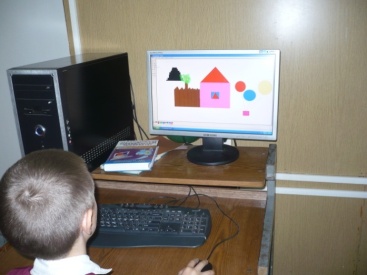                                                                                       Таблица№25Сравнительная таблица умений учащихся по информатике за 2 года обучения (по данным анкетирования)Из таблицы видна  положительная динамика развития умений учащихся. Критерий 6.  Профессиональное развитие учителя ( за последние 3года).6.1. Освоение программ повышения квалификации или профессиональной переподготовки.                                       Таблица№26Повышение квалификации и профессиональная переподготовкаПомимо обязательного повышения квалификации пройдено обучение на республиканском семинаре(6 часов) в Ресурсном Центре «Опыт и мастерство» по темам: «Тенологии программирования графических изображений», «Основы алгоритмизации и программирования на языке Паскаль». Новый материал активно используется  на элективных занятиях и факультативах.(Приложение 6). Документы,  подтверждающие профессиональную переподготовку прилагаются (Приложение №19).6.2. Результаты методической работыРазработана собственная методическая система, которая внедряется с 2005 года, с которой были познакомлены учителя информатики на районном и республиканском уровне. Это система моделирующего обучения в различных информационных средах, методика модульных уроков. Например, построение геометрических фигур в графическом редакторе даётся через моделирование.(Приложение №3). Изучение электронной таблицы идёт через динамическое моделирование экологических и экономических задач. (Приложение №17).Методика модульных уроков предполагает самостоятельное изучение с решением, исследованием и анализом. Присутствует сопроводительный материал, даётся домашнее задание. Модульный урок представлен в виде листа-конспекта  в бумажном виде и  в цифровом. Это даёт возможность более детального подхода к задаче в домашних условиях, взять план конспекта домой и закрепить полученные знания. Образец листа-конспекта прилагается( Приложение №20). Публикация данной системы находится в разработке.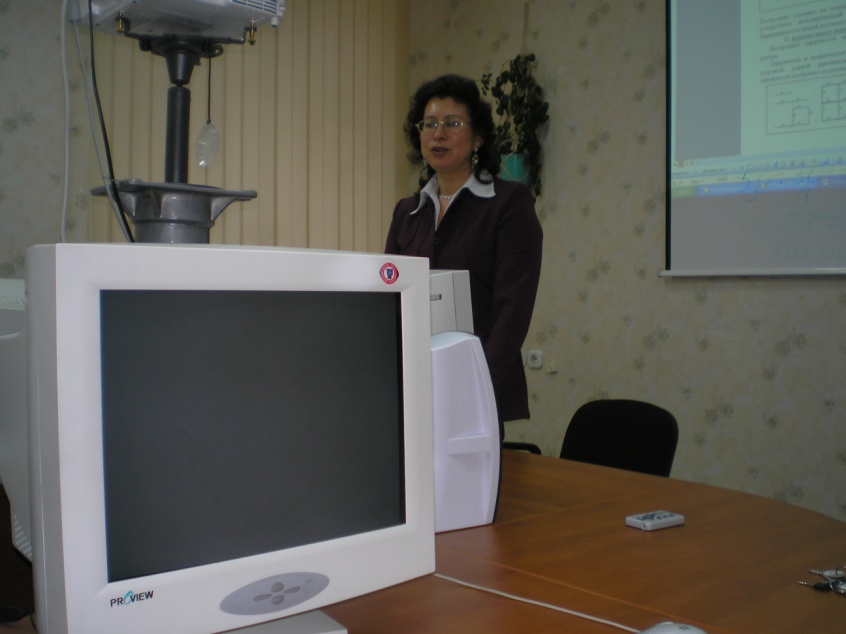 Ежегодно являюсь наставником. Отзыв о работе наставником и подтверждающие документы прилагаются(Приложение №21) 6.3. Обобщение личного педагогического опыта.Ежегодно проводятся  открытые уроки для членов методического объединения учителей информатики района. На республиканских семинарах выступала со своими разработками перед слушателей республиканских курсов повышения квалификации КРИРО и ПК . На районных методических неделях демонстрировались мастер-классы с использованием новейших педагогических технологий .                                                                                         Таблица№27Темы проведенных открытых мероприятий за последние 3 года.6.4.Трансляция обобщённого личного педагогического опыта  Мной  разработаны многие презентации уроков информатики для разных классов и тем. Ими пользуются известные мне преподаватели района, республики, России., студенты, молодые специалисты.  В настоящий момент создаю свой сайт и электронное портфолио, где планируется разместить все мои разработки.Веду обмен информацией с ведущими  учителями информатики России в интернете.	 В 2010 году Руина С.П. стала серебряным призёром   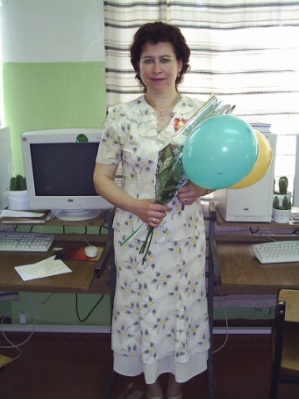 муниципального конкурса профессионального мастерства “Учитель года-2010”. Документы прилагаются (Приложение №22).Критерий 7.  Здоровьесбережение в образовательном процессе
7.1 Результаты работы по сохранению и укреплению здоровья учащихся.Здоровьесберегающие технологии предполагают такое обучение, при котором дети не устают, а продуктивность их работы возрастает.Во всех компьютеризированных странах признано, что работа человека, сидящего за компьютером - одна из самых напряженных и утомительных. Наибольшая частота функциональных изменений в организме отмечается со стороны органов зрения, дыхания, костно-мышечной и нервно-психической систем. Более 90% работающих за мониторами жалуются на утомляемость, боли в области затылка, шеи, слезотечение, жжение или боли в области глаз.Опыт практической деятельности выявил следующие пути решения проблемы сохранения здоровья детей:Использование технологий, имеющих здоровьесберегающий ресурс (уровневой дифференциации, индивидуального обучения, программированного обучения, групповых и игровых технологий, укрупнения дидактических единиц, развивающего обучения, и др.) Применение активных методов обучения и форм организации познавательной деятельности учащихся. Рациональная организация труда учителя и учеников. Создание комфортного психологического климата. Соблюдение СанПиН и правил охраны труда. Чередование различных видов деятельности на уроке. Использование аудиовизуальных средств обучения. Здоровьесбережение на уроках информатики:Создаётся оптимальный режим смены видов деятельностиУчёт индивидуальных возможностей ребёнкаСоблюдение температурного режимаПодбор удобной мебелиСоблюдение техники безопасностиНормативная производственная санитарияБлагоприятный эмоциональный климатИспользование игровых моментов для смены вида деятельностиДыхательная гимнастикаГимнастика гдазФизкультминутки на уроках, минутки релаксации (Приложение №23)Динамические паузыСистематические прививки от гриппаДиагностика состояния ребёнкаКопии документов прилагаются (Приложение №24)                                                                                                   Таблица№28                        Таблица состояния  здоровья детей    Из таблицы видно, что здоровье ребят улучшилось.Благодаря вакцинации от гриппа ребята намного меньше болеют по сравнению с пршлым годом. Листы здоровья см. в Приложении №25В целях здоровьесбережения в классе проводятся различные диагностики. По результатам диагностики тревожного состояния детей по методу Цунга наблюдается позитивная динамика тревожности ребят                                                                                                   Таблица№28                        Таблица состояния  здоровья детей    Из таблицы видно, что здоровье ребят улучшилось,  благодаря сохранению и укреплению здоровья учащихся . Результаты диагностики прилагаются (Приложении №26) Мониторинг психологической атмосферы в  классе ведётся дважды в год. Для этого составлены график диагностики состояния коллектива и личности каждого воспитанника, состоящий из1) социометрии; 2) состояния уровня тревожности; 3) уровня агрессивности; 4) групповой  сплоченности5) удовлетворенности группой6)степени коллективообразования .Диагностика проводится на начальном и конечном этапе учебного года, отслеживая динамику развития классного коллектива и учащихся. Результаты психолого – педагогического исследований являются основой для планирования и проведения воспитательной работы в классе. Неоценимую помощь в работе оказывает психолог школы Морозова Татьяна Леонидовна. Она консультирует и помогает проводить  различные исследования моего классного коллектива. Прилузский район занимает одно из первых мест в Республике Коми по трагическим последствиям. С каждым годом среди учащихся растёт число детей, страдающих неврозами. У детей снижено эмоциональное состояние. С целью выявления эмоционального состояния  проводится диагностика по шкале Цунга. Данные исследования проводила я в 5 классе 14.09.2010, а затем в 6 классе 15.09.2011г. Выяснилось, что эмоциональное состояние детей улучшилось. Если в 5 классе «тревожных» детей в классе было 10 человек из 22 опрошенных, то в 6 классе их стало всего 3 человека из 20 опрошенных..Прослеживается положительная динамика изменения  эмоционального состояния обучающихся моего класса. 5 класс                         6 класс Образование1984 г. - Коми Государственный 1984 г. - Коми Государственный                                                           Педагогический институт                                                          Педагогический институт                                                          Педагогический институтСпециальность:«Математика и физика»«Математика и физика»Квалификация:«Учитель информатики»«Учитель информатики»Общий трудовой стаж:26 лет26 летВ данном учреждении:18 лет18 летУченое званиенетнетПочетное званиенетнетНаградынетнетЗаявленная квалификационная категорияЗаявленная квалификационная категориявысшаяРезультат самооценки в баллахРезультат самооценки в баллах57 балловСтр.1. Лист самооценки32. Самооценка результатов педагогической деятельности в форме информационно-аналитической справки    73. Приложения (документы и материалы, подтверждающие результаты педагогической деятельности по критериям)Приложение №1 34Приложение №237Приложение №338Приложение №454Приложение №559Приложение №667Приложение №772Приложение №877Приложение №978Приложение №1088Приложение №1196Приложение №1293Приложение №1394Приложение №1495Приложение №1597Приложение №1698Приложение №1799Приложение №18104Приложение №19107Приложение №20111Приложение №21112Приложение №22113Приложение №23119Приложение №24123Приложение №25125КритерийПоказателиОценка в баллах1. Образовательные достижения учащихся (за последние 3 -5 лет)  11баллов (9 баллов + 2 балла бонус) – макс.1.1. Обученность учащихся в динамике (по конкретным классам) 31. Образовательные достижения учащихся (за последние 3 -5 лет)  11баллов (9 баллов + 2 балла бонус) – макс.1.2. Качество знаний всех учащихся по предмету (по конкретным классам - за три последовательных года обучения). 31. Образовательные достижения учащихся (за последние 3 -5 лет)  11баллов (9 баллов + 2 балла бонус) – макс.1.3. Количество учащихся, испытывающих интерес к изучению предмета (данные мониторинга представляются по одному классу)31. Образовательные достижения учащихся (за последние 3 -5 лет)  11баллов (9 баллов + 2 балла бонус) – макс.1.4. Позитивная динамика решения воспитательных или развивающих задач обучения (развития общеучебных умений, компетенций, воспитания личностных качеств учащихся и др. средствами учебного предмета; на примере решения одной конкретной задачи обучения по выбору учителя).22. Результаты итоговой аттестации учащихся (за последние 3- 5 лет) 3 балла– макс. 2.Результаты итоговой аттестации учащихся 24.Развитие самоуправленияучащихся5 баллов (3 балла + 2 балла бонус) – макс.4.1. Организация самоуправления учащихся в классе53. Организация и результативность внеурочной деятельности по предмету (за последние 3- 5 лет) 9 баллов – макс.3.1. Количество учащихся, ежегодно вовлеченных во внеурочную деятельность по предмету (конкурсы, проектная деятельность, кружки, НОУ и т.д., за исключением олимпиад, факультативов). 33. Организация и результативность внеурочной деятельности по предмету (за последние 3- 5 лет) 9 баллов – макс.3.2. Систематичность внеурочной деятельности по предмету33. Организация и результативность внеурочной деятельности по предмету (за последние 3- 5 лет) 9 баллов – макс.3.3. Наличие особых достижений учащихся по предмету.25. Обеспечение высокого качества организации образовательного процесса на основе эффективного использования современных образовательных технологий, в том числе информационных12баллов – макс5.1. Активное использование проектных и исследовательских технологий в образовательном процессе 35. Обеспечение высокого качества организации образовательного процесса на основе эффективного использования современных образовательных технологий, в том числе информационных12баллов – макс5.2. использование ИКТ в образовательном процессе55. Обеспечение высокого качества организации образовательного процесса на основе эффективного использования современных образовательных технологий, в том числе информационных12баллов – макс5.3 Обоснованность, уместность и результативность использования образовательных технологий, подтвержденная описанием и справкой по проведенному педагогическому эксперименту .56. Профессиональное развитие учителя( за последние 3-5 лет).20 баллов (10баллов + 10 баллов бонус) – макс.6.1 Освоение программ повышения квалификации или профессиональной переподготовки.36. Профессиональное развитие учителя( за последние 3-5 лет).20 баллов (10баллов + 10 баллов бонус) – макс.6.2. Результаты методической работы.46. Профессиональное развитие учителя( за последние 3-5 лет).20 баллов (10баллов + 10 баллов бонус) – макс.6.3.Обобщение личного педагогического опыта.26. Профессиональное развитие учителя( за последние 3-5 лет).20 баллов (10баллов + 10 баллов бонус) – макс.6.4. Трансляция обобщенного личного педагогического опыта3Дополнительные критерии по выбору учителя (1 из 2)Дополнительные критерии по выбору учителя (1 из 2)Дополнительные критерии по выбору учителя (1 из 2)7.Здоровьесбережение в образовательном процессе 5 баллов (3 балла + 2 балл бонус) – макс.7.1. Результаты работы по сохранению и укреплению здоровья учащихся58.Вовлечение родителей в образовательный процесс 5 баллов (3 балла + 2 балла бонус) – макс.8.1.Организация работы с родителями -Наименование разделастраницаВведение51. Образовательные достижения учащихся62. Результаты итоговой аттестации учащихся143. Организация и результативность внеурочной деятельности по предмету информатика174. Использование современных образовательных технологий135. Обобщение и распространение собственного педагогического опыта156. Участие в муниципальных, региональных и всероссийских профессиональных конкурсах187. Повышение квалификации и профессиональная переподготовка18ГодОбщее количество
 учащихсяКоличество учащихся,  имеющих «4» и «5»качество знаний2008-200925914054,1%2009-201025213955%2010-201124113456%КлассВсего 
учениковИмеют "4" и "5"% качества знаний3а139693б128673г1310773827714а1310774б128674г131077382874КлассВсего учениковИмеют "4" и "5"% качество знаний4а1310774б128674в95564г1310774733705а128675б108805в96675г131077443273КлассВсего учениковИмеют "4" и "5"% качества знаний8а124338г11545239399а124339г1055022941КлассВсего учениковИмеют "4" и "5"% качества знаний10а18116110б1386210в160047194011а16116911б1396911в14536432558учебный годобщее количество выпускниковколичество выпускников, сдававших экзаменколичество выпускников, сдававших экзамен Уровень обученности2008/200952713,5%100 %2009/201063711 %100 %2010/20116834,4 %100 %Сфера интересаКоличество задействованных учеников%участия от общего количестваКружок «Создание презентаций»217%Факультатив433%Элективные курсы217%Выборы экзамена217%Поступление в физмат-лицей18%2008-20095 242009-20105122010-20111015учебный год2008/20092009/20102010/2011количество учащихся, изучающих информатику259252241количество учащихся, посещающих факультативы81517количество учащихся, посещающих факультативы в %3 %6%7 %КлассыРазвитие умений, компетенций по нарастающей схемеВоспитание личностных качеств по нарастающей схеме8 классУмение вычислять по формулам,создавать кроссворды+Внимание, аккуратность+9 классУмение использовать условия в формулах, суммировать, решать бухгалтерские задачи, строить графики+Логика мышления, терпение+10 классСоздавать тесты с гиперссылками, начислять заработные платы+Умение контролировать алгоритм действий, планировать свою деятельность+11 классУмение моделироватьСтремление развивать кругозор, умение анализироватьГодКоличествоучастниковЕГЭ по районуКоличествоучастниковЕГЭМОУ ОСОШСредний балл Количествоучастниковэкзаменаосн. школыСредний балл2008-20098752,634,52009-201011115473,82010-2011636215ГодСредний балл по району Средний балл по республикеФамилия, имя ученикаСредний балл ученика2008-20094955,1Потапов ПавелЧужмарова Катя87612009-201056,7Панева НастяПотапов ДмитрийИванов ДмитрийЕлина Света586062642010-2011Чегесова ИринаКустышева КсенияОсипов Павел616164Средний баллСредний баллСредний баллНаивысший баллНаивысший баллНаивысший балл2009 год2010 год2011 год2009 год2010год2011 год    Республика Коми55,1Другие школы районаДругие школы районаДругие школы района                                           МР «Прилузский»4956,7616056МОУ « Объячевская средняя общеобра-зовательная школа», Руина Светлана Павловна455462876464учебный годколичество выпускниковВыбрали экзаменСдали на «4» и «5»Качество2008/20093267%2009/20107343%2010/201111100%учебный год2008/20092009/20102010/2011количество участников 98123154Количество участников (в % от общего количества учащихся )38 %49 %64 %Виды внеурочной деятельностиКоличество участников 2008/2009 уч. годуКоличество участников 2009/2010 уч. годуКоличество участников 2010/2011 уч. году-создание психологических тестов в электронном виде.-создание наглядного дидактического материала по теме «Теория информации»-Создание предметных, исследовательских презентаций-Создание мультипликаций на свободную тему-Составление кроссвордов на заданную тему-Создание учебных электронных тестов-Пополнение компьютерной фотовыставки на тему « Моя малая Родина»-Создание компьютерных лабиринтов лабиринтовСоздание банка сценариев к праздникамСоздание фонотеки с минусовками, песнями на ПКПередвижной музей моделейВсего участников:Вовлечено от общего количества823201316543521413151%5253330201694053719377%53035252316124085720685%Виды творческих работКоличество творческих работ в 2008/2009 уч. годуКоличество творческих работ в 2009/2010 уч. годуКоличество творческих работ в 2010/2011 уч. году-конкурс сочинений-рассуждений на тему «Информатизация в России».-конкурс рисунков-Компьютерные презентации-мультипликация-Составление электронных кроссвордов на заданную темуСоздание электронных тестов-Конкурс рефератов-Конкурс лабиринтов243554352318164435428748312438504047986342407062Учебные годыОбщее  количество учащихся 9-х классов Количество учеников, выбравших элективный курс   Процент выбравших от общего числа учащихся2008-2009585   9%2009-201053917%2010-201120735%ГодыШкольный этапРайонный этап2008 -20091012009 - 20101512010 -2011182Руин Константининформатика9 класс2 местоКонкурсКоличество участников Количество призовых мест в районе КИТ-2009148КИТ-2010286КИТ-2011956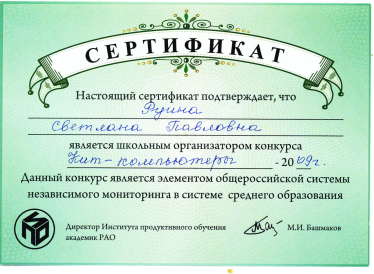 Сертификат участия  во Всероссийской игре «КИТ-2009»Сертификат участия  во Всероссийской игре «КИТ-2009»Сертификат участия  во Всероссийской игре «КИТ-2009»Сертификат участия  во Всероссийской игре «КИТ-2009»Сертификат участия  во Всероссийской игре «КИТ-2009»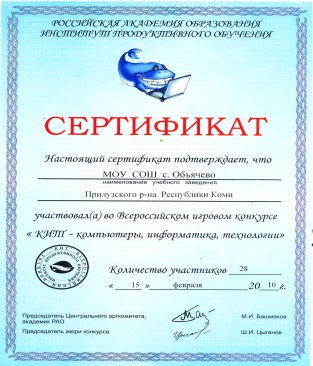 Сертификат участия во Всероссийском конкурсе "КИТ-2010" 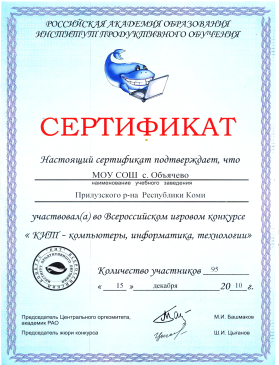 Сертификат участия во Всероссийском конкурсе "КИТ-2011" 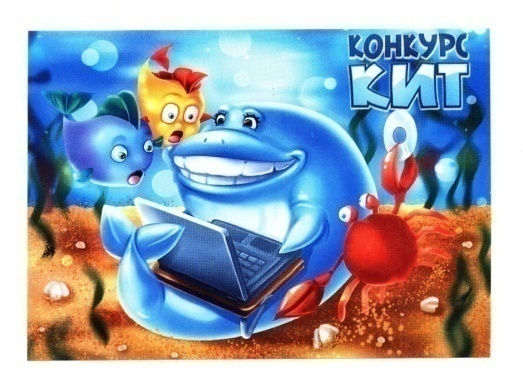 №Виды деятельности, стимулирующие благоприятный климат в классеСовместная работа1Регуляция межличностных отношенийРодители, психолог2Психологические тренинги, диагностикипсихолог3Изучение сферы дарования воспитанникасемья ученика4Стимуляция разнообразной деятельности детейпедагоги, родители5Развитие творческих способностей  на уроках и во внеурочное времяпедагоги6Вовлечение в  различные формы внеурочной деятельностиродители, педагоги7Сплочение классного коллектива (вечера, походы, трудовые акции, спортивные мероприятия)Родители, психолог8Развитие самоуправления учащихсяпсихолог9Выявление проблем в учёбе, их устранениеРодители, психолог10Стимуляция познавательных интересов, положительной мотивации к учёбеРодители, педагоги11Контроль посещаемости, принятый в школеродители12Мониторинг психологической атмосферы в классеПсихолог, родителиТемы родительских собранийСрокиКоличество родителейОрганизационное собраниеСентябрь21Адаптационный период пятиклассниковНоябрь15Возрастные особенности развитияФевраль13Как сохранить интерес учащихся к учебеАпрель16№ п/пПроектная деятельностьклассыКоличество групп1Создание электронных кроссвордов по предметам9102Создание мультимедийных фильмов10163Создание звуковых презентаций по предметам1074Создание электронных психологических тестов 11135Создание компьютерной фотовыставки на тему « Моя малая Родина, село Объячево», фильма1156Создание электронного портфолио класса, семьи8-997Моделирование экологических задач97Качество знаний8 класс9 класс10 класс11 класс2008/2009 уч. год56,3 %43 %34 %49 %2009/2010 уч. год63,3 %33 %41 %51 %2010/2011 уч. год-55%44%58 %Основные умения2009-20102010-2011Уметь осмысленно и полностью воспроизводить материал44%51%Уметь воспроизводить материал в сокращенном виде73%82%Выделять  в материале главные положения63%71%Уметь разъяснять сущность усвоенных понятий64%73%Уметь отвечать на прямые и косвенные вопросы по изучаемому материалу90%95%Уметь иллюстрировать усвоенные теоретические положения своими примерами и фактами83%96%Уметь применять полученные знания на практике71%87%ГодНазвание программыКол-вочасовОрганизатор2006« Методика обучения основам языка программирования Visual Basic»72Государственное образовательное учреждение дополнительного профессионального образования «КРИРО и ПК»2006« Актуальные проблемы преподавания информатики в общеобразовательной школе»108Государственное образовательное учреждение дополнительного профессионального образования «КРИРО и ПК»2009«Установка и администрирование пакета свободного программного обеспечения»72НОУДПО «Институт «АйТи»Уч.годТема занятияформа проведения слушатели2008/2009“Моделирование геометрических фигур”Мастер-классУчителя информатики района2008/2009“Работа в разных средах»”Открытый урокучителя школы и района2008/2009“Вычисление рядов”Мастер-классУчителя информатики района2009/2010«Проектное моделирование»Мастер-классучителя школы и района2009/2010“Электронный журнал» ”Мастер-классучителя школы2009/2010“Методика модульных уроков»”ЛекцияУчителя информатики района2010/2011« Динамическое моделирование»Открытый урок.Мастер-классучителя района2010/2011« Методика работы в Линекс. 3-4 класс»Мастер-класслекцияУчителя информатики района2010/2011« Отличительные свойства объекта» 4 классОткрытый урокучителя школы2010/2011« Создание электронной фотовыставки»демонстрацияучителя школы«мультипликация»демонстрацияучителя районаГруппа здоровья2009/20102010/2011I-2II2219III63Количество детей2009/20102010/2011Всего протествано2220Тревожное эмоц. состояние133норма917